Številka: 60329-1/2018/5Ljubljana, 09. 11. 2018Spoštovani dijak in dijakinja!NARAVA, ZDRAVJE IN PROSTI ČAS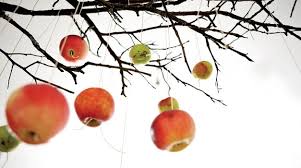 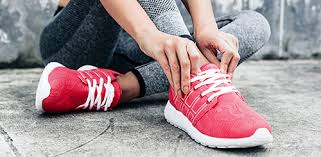 Vabimo vas na prvo delavnico podpornih strategij za dijake, ki bo potekala v četrtek in petek, 29. in 30. novembra 2018, v Centru IRIS, Langusova ulica 8, 1000 Ljubljana.Dijaki si boste letos na Gospodarskem razstavišču ogledali sejem Narava –zdravje, ki temelji na dolgoročnih trendih povečevanja ekološke zavednosti in pomembnosti zdravega načina življenja. Celoten projekt, ki obsega razstavo in strokovni del, želi prikazati raznolikost in celovitost narave, ki danes vpliva na vsakdan naše celotne družbe.Prireditev je sestavljena iz več tematsko zaokroženih sklopov, ki za obiskovalca obdelujejo več načinov zdravega življenja in sožitja z naravo.Prosti čas je čas, ki ni zapolnjen z obveznostmi, je čas za razbremenitev od naporov v šoli, pri delu in drugih vsakodnevnih obveznosti ter čas, ko se svobodno odločamo za različne dejavnostiZa mladostnike pomeni možnost za sprostitev, ko se lahko prosti zunanjih pritiskov družijo s prijatelji, se zabavajo, izražajo sebe in preizkušajo svoje sposobnosti. Zavedati se moramo, da je kakovostno življenje pravica in priložnost vsakega posameznika in prosti čas je eden izmed načinov za njegovo doseganje in ohranjanje. Smiselno preživljanje prostega časa nas lahko obvaruje marsikatere fizične in psihične bolezni ali vsaj omili njene posledice.Zato vas vabimo, da vam ob druženju z vrstniki predstavimo različen nabor dejavnosti, ki lahko zapolnjujejo tvoj prosti čas in ga tako še obogatijo.Podrobnosti o izvedbi delavnice so opisane v priloženem programu.Prosimo, da svojo udeležbo potrdite z izpolnjeno prijavnico, najkasneje do ponedeljka, 26. 11. 2018 in sicer:na elektronski naslov: darja.lukan@center-iris.si.ali pisno na naslov Center IRIS, Langusova ulica 8, 1000 LjubljanaProgram delavnice in prijavnica je tudi na spletni strani Centra IRIS.Okvirna cena za najem steze in čevljev za bowling je 10 EUR in bo obračunana po položnici. Za športne aktivnosti prinesite udobno (športno) opremo.Koordinator delavnice:					Ravnateljica:Sara Češarek, Darja Lukan				Katjuša KoprivnikarPrilogi:program delavniceprijavnicaČETRTEK, 29. 11. 2018PETEK, 30. 11. 2018Program delavniceČasDejavnostIzvajalci15.00-15.30Prihod udeležencev, nastanitev v sobah, predstavitev vsebine delavniceD. Lukan, S. Češarek15.30-19.30BowlingS. ČešarekD. LukanA. PečaverM. KapšM. UrbancV. WiegeleM. JerašaT. Murn19.30 – 21.30Priprava pizzeS. ČešarekD. Lukan21.30-23.00Večerja, druženje,urejanje pred spanjem, nočni počitekSara Češarek,nočni vzgojitelj (D. Škafar) ČasDejavnostIzvajalci7.00-7.30Jutranje bujenje, urejanjevzgojitelj 7.30-8.30Zajtrkvzgojitelj8.3011.30Obisk sejma Narava - zdravjeS. ČešarekD. LukanA. PečaverV. WiegeleM. JerašaT. MurnM. JenčičM. Urbanc11:30 – 12:00Pospravljanje sob in pakiranje za domov12:00 -13.00Kosilo13:00 – 14:00Športne igreAnja PečaverSara ČešarekDarja Lukan14.00-15.00Evalvacija in odhod domovS. Češarek, D. Lukan